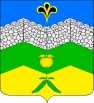 администрация адагумского сельского поселения крымского района                               ПОСТАНОВЛЕНИЕот 12.05.2020г.	             № 96хутор  АдагумОб утверждении Порядка осуществления профессиональной служебной деятельности в дистанционном формате муниципальными служащими Адагумского сельского поселения Крымского района, замещающими должности муниципальной службы в администрации Адагумского сельского поселения Крымского районаВ соответствии с Федеральным законом  от 6 октября 2003 года              № 131-ФЗ «Об общих принципах организации местного самоуправления в Российской Федерации», постановлением главы администрации (губернатора) Краснодарского края от 10 мая 2020 года № 267 «Об утверждении Порядка осуществления профессиональной служебной деятельности в дистанционном формате государственными гражданскими служащими Краснодарского края, замещающими должности государственной гражданской службы в администрации Краснодарского края»,                           п о с т а н о в л я ю:1. Утвердить Порядок осуществления профессиональной служебной деятельности в дистанционном формате муниципальными служащими  Адагумского сельского поселения Крымского района, замещающими должности муниципальной службы в администрации Адагумского сельского поселения Крымского района (приложение).2. Ведущим специалистам администрации Адагумского сельского поселения Крымского района:1) обеспечить применение настоящего Порядка в деятельности муниципальных служащих при подготовке документов в электронном виде при наличии соответствующих организационно-технических возможностей, включая соблюдение информационной безопасности и наличие сетевого доступа к используемым в работе приложениям;2) обеспечить техническое и методическое сопровождение профессиональной служебной деятельности муниципальных служащих, переведенных на дистанционный формат.3) обеспечить информационную, консультационную и методическую поддержку муниципальных служащих администрации Адагумского сельского поселения Крымского района, осуществляющих профессиональную служебную деятельность в дистанционном формате. 3.Ведущему специалисту администрации Медведевой Е.Г. разместить настоящее постановление на официальном сайте администрации Адагумского сельского поселения в сети Интернет.4. Контроль за выполнением настоящего постановления оставляю за собой.5. Постановление вступает в силу со дня подписания.ГлаваАдагумского сельского поселенияКрымского района                                                                             А.В.ГрицютаПРИЛОЖЕНИЕк распоряжению администрацииАдагумского сельского поселенияКрымского районаот 12.05.2020г. № 96-рПОРЯДОКосуществления профессиональной служебной деятельности в дистанционном формате муниципальными служащими  Адагумского сельского поселения Крымского района, замещающими должности муниципальной службы в администрации Адагумского сельского поселения Крымского района       1. Настоящий Порядок регулирует вопросы осуществления профессиональной служебной деятельности в дистанционном формате муниципальными служащими  Адагумского сельского поселения Крымского района, замещающими должности муниципальной службы в администрации Адагумского сельского поселения Крымского района (далее – муниципальные  служащие), в случае катастрофы природного или техногенного характера, производственной аварии, несчастного случая на производстве, пожара, наводнения, голода, землетрясения, эпидемии или эпизоотии и в любых исключительных случаях, ставящих под угрозу жизнь или нормальные жизненные условия всего населения или его части (далее - Порядок).        2. Условия осуществления профессиональной служебной деятельности муниципальными служащими в дистанционном формате определяются трудовым договором  (дополнительным соглашением к трудовому договору), должностной инструкцией муниципального служащего.        3. Перечень должностей муниципальной службы, при замещении которых профессиональная служебная деятельность может осуществляться муниципальным  служащим в дистанционном формате, определяется правовым актом представителя нанимателя в силу обстоятельств, указанных в пункте 1 Порядка.Преимущественно на дистанционный формат осуществления профессиональной служебной деятельности представителем нанимателя могут быть переведены муниципальные служащие:беременные и многодетные женщины;женщины, имеющие малолетних детей.Представитель нанимателя, исходя из конкретной ситуации, может определять иные категории, переводимые на дистанционный формат осуществления профессиональной служебной деятельности, в преимущественном порядке.           4. Материально-техническое   обеспечение   профессиональной служебной деятельности муниципальных  служащих в дистанционном формате осуществляется администрацией муниципального образования Крымский район с соблюдением требований действующего законодательства. Осуществление муниципальным служащим профессиональной служебной деятельности в дистанционном формате допускается только при наличии соответствующих организационно-технических возможностей.  В случае необходимости удаленного подключения автоматизированного рабочего места муниципального служащего к информационным ресурсам администрации, такое подключение осуществляется с соблюдением принципов и требований действующего законодательства в области защиты информации.Удаленное подключение рабочего места муниципального служащего допускается исключительно посредством применения сертифицированных средств защиты информации, прошедших в установленном федеральным законодательством  порядке сертификацию в Федеральной службе безопасности Российской Федерации и (или) получивших подтверждение соответствия в Федеральной службе по техническому и экспортному контролю, а также с соблюдением необходимых мер при обработке информации, подлежащей защите согласно требованиям действующего законодательства.7.	 Профессиональная служебная деятельность в дистанционном формате не может осуществляться с:документами, содержащими информацию с грифом «секретно» и для служебного пользования;документами по мобилизационной подготовке и мобилизации;иными документами, содержащими сведения, отнесенные федеральным законодательством к категории ограниченного доступа.8. 	Решение об осуществлении профессиональной служебной деятельности в дистанционном формате муниципальным служащим принимается представителем нанимателя по заявлению муниципального служащего на имя представителя нанимателя с учетом требований Порядка и функциональных особенностей деятельности администрации Адагумского сельского поселения Крымского района, важности и значимости стоящих перед ним задач и с учетом необходимости обеспечения непрерывности государственного управления.Решение об осуществлении муниципальным служащим профессиональной служебной деятельности в дистанционном формате либо об отказе принимается представителем нанимателя в течение трех служебных дней после поступления заявления муниципального служащего.9.	Муниципальному служащему отказывается в осуществлении   профессиональной служебной деятельности в дистанционном формате в случае
невозможности ее осуществления по основаниям,  предусмотренным   пунктами 3 - 8 Порядка.     10. В период осуществления профессиональной служебной деятельности в дистанционном формате на муниципального служащего в полном объеме распространяется законодательство о муниципальной службе, включая вопросы оплаты труда, предоставления гарантий и компенсаций.     11. При осуществлении профессиональной служебной деятельности в дистанционном формате муниципальный служащий обязан соблюдать установленные федеральным законодательством о муниципальной службе и о противодействии коррупции обязанности, ограничения и запреты, а также служебную дисциплину, требования к служебному поведению, в том числе требования законодательства в области охраны труда.      12. Осуществление профессиональной служебной деятельности в дистанционном формате прекращается досрочно в случае несоблюдения муниципальным служащим Порядка, на основании заявления муниципального служащего, а также в связи с прекращением действия обстоятельств, указанных в пункте 1 Порядка.      13. Профессиональная служебная деятельность муниципального служащего после окончания дистанционного исполнения должностных обязанностей осуществляется в ранее установленном порядке в соответствии с законодательством о муниципальной службе.Ведущий специалист администрацииАдагумского сельского поселенияКрымского района                                                                   Е.Г.Медведева